Районная беговая эстафета среди дошкольников «Салют, Победа!».  Пятый год   по инициативе детского сада «Росинка»,  накануне  великого праздника Дня Победы,   проводится районная беговая  эстафета  среди воспитанников дошкольных образовательных организаций «Салют, Победа!».  7 мая пять  команд  из  детских садов «Росинка», «Тополёк», «Волжского  детского сада» Некоузского района и  сборной команды сельских образовательных организаций  приняли участие в  спортивном мероприятии.  После слов приветствия, торжественного открытия  и  разминки, был дан старт  эстафете, которая  проводилась в два забега.   Ребята должны были преодолеть дистанцию 93 м  и передать эстафетную палочку своему товарищу.  Как настоящие спортсмены дети  старались быстро преодолеть расстояние,  чтобы прийти к финишу первыми.    После эстафеты тренеры спортивной школы провели «мастер-классы» со всеми участниками.   «Футбольный сектор»  (Козлов Егор Валерьевич)«Волейбольный сектор»  (Петрова Яна Юрьевна) «Баскетбольный  сектор» (Буканов Вадим Леонидович)« Игровой сектор» ( Макарова Анна Валерьевна, Смирнова Анна Владимировна )                                      «КУДО»  (Георгиевская Дарья Вячеславовна)     В конце мероприятия  заместитель директора Дома детского творчества Беляева Ю.Н. объявила результаты эстафеты: 1 место заняла команда  детского сада «Петушок» (инструктор по физкультуре Морозова Т.Н.), 2 место команда Волжского детского сада Некоузского  района (инструктор  Кульбикова Н.С.),  3 место  - команда детского сада «Росинка»   (инструктор Тюрина Т.Н.). Победители эстафеты были награждены медалями и грамотами, все участники  - благодарственными письма и сладкими призами.       За организацию и проведение спортивного мероприятия  благодарственными письмами управления образования награждены:  Тюрина Т.Н. – инструктор по физической культуре детского сада «Росинка»,  педагоги  МОУ ДО ДЮСШ и команда воспитанников детского сада «Росинка» за торжественное открытие мероприятия. 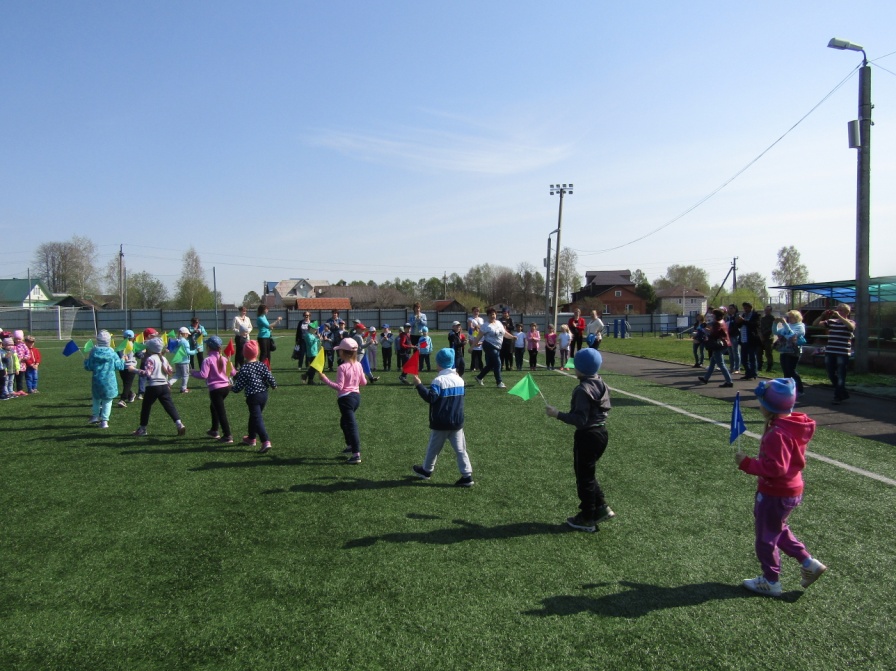 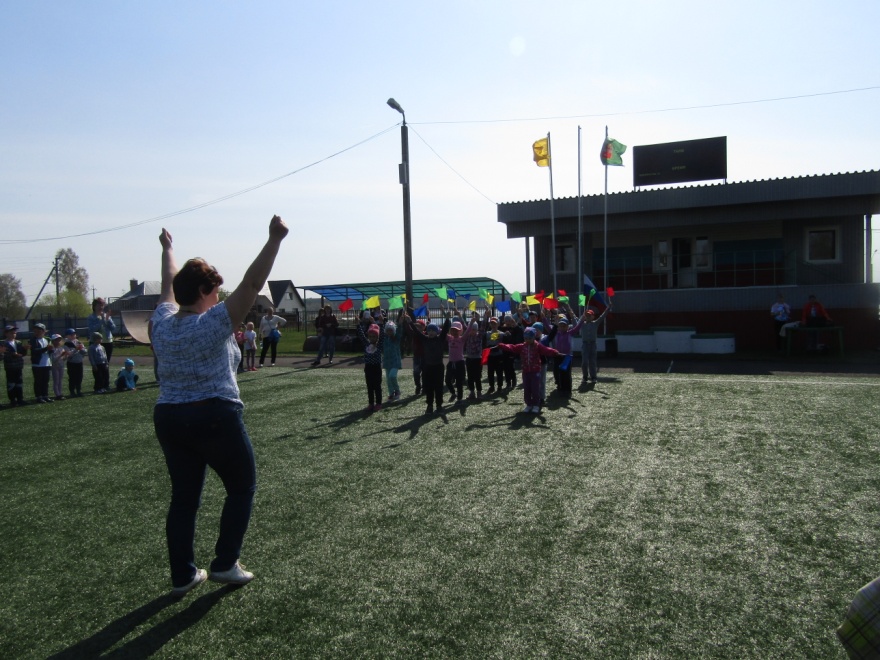 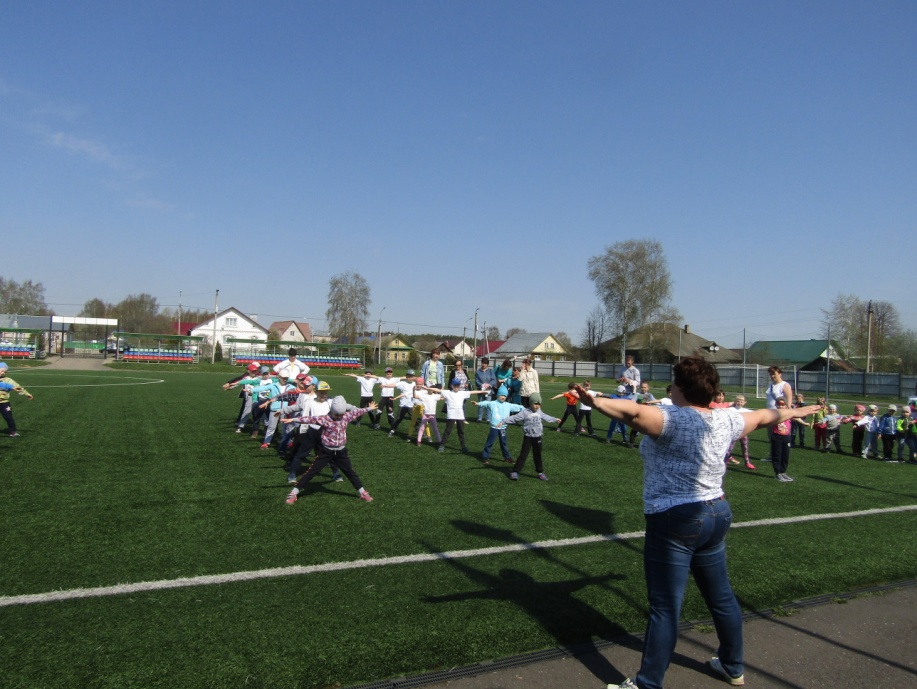 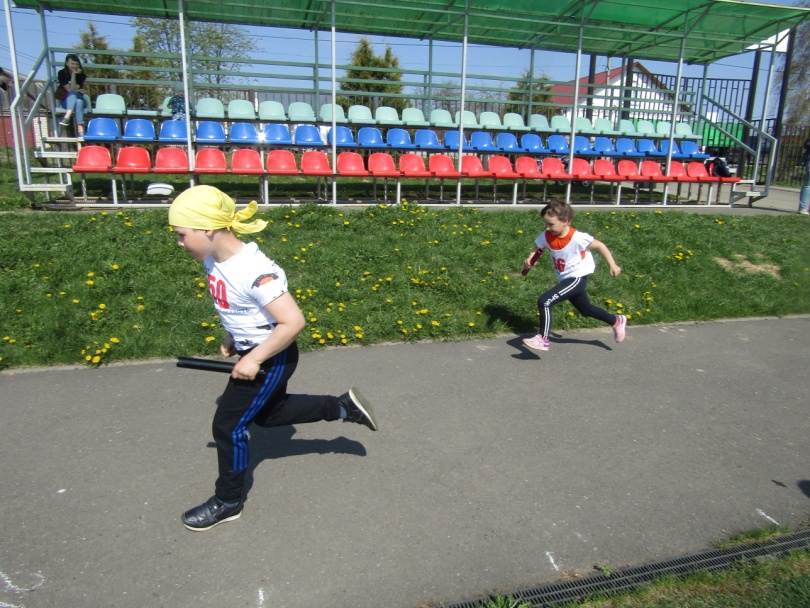 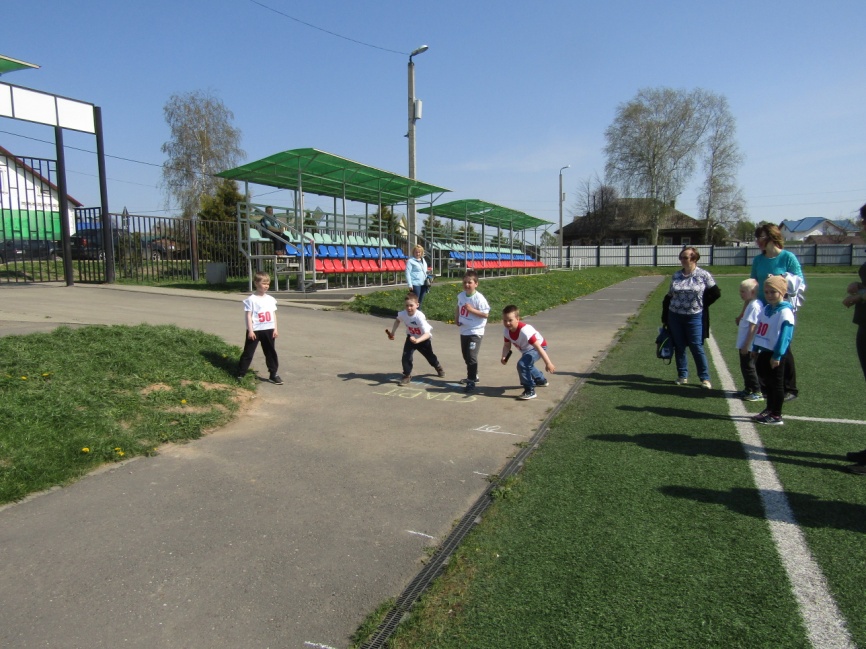 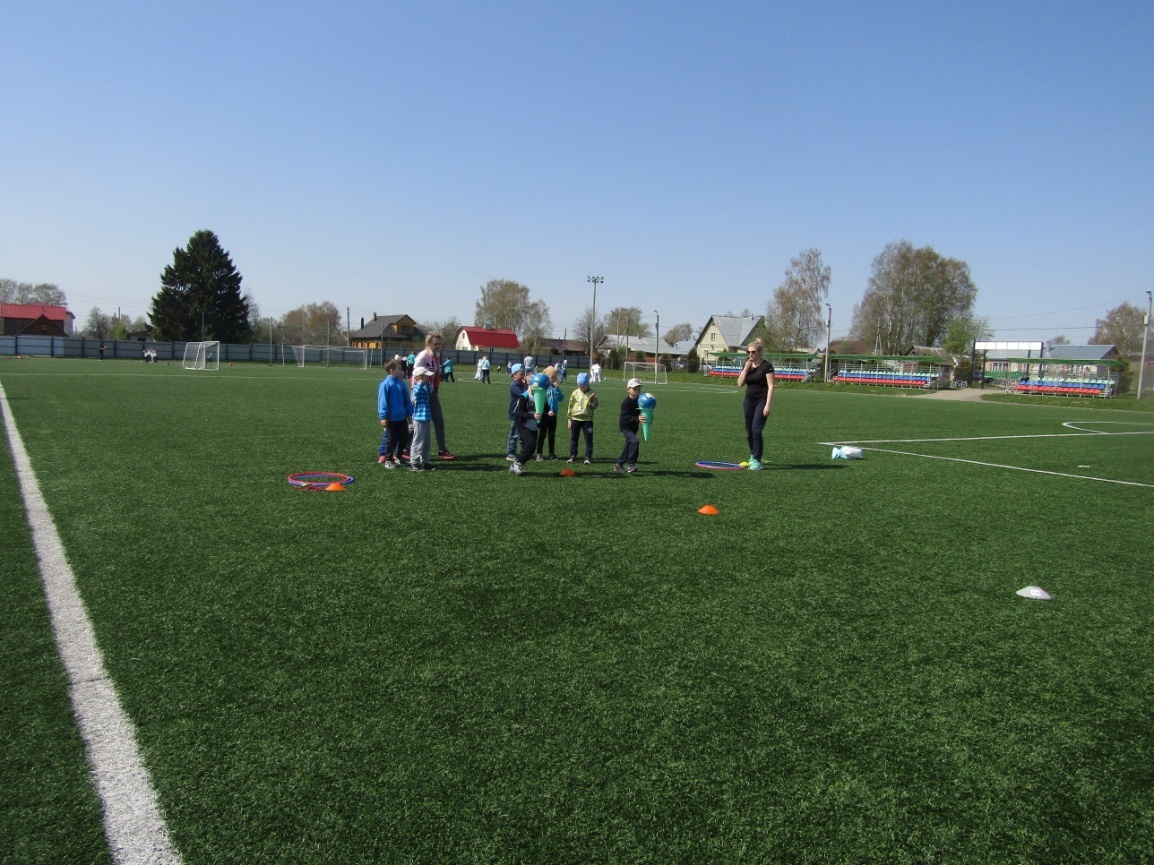 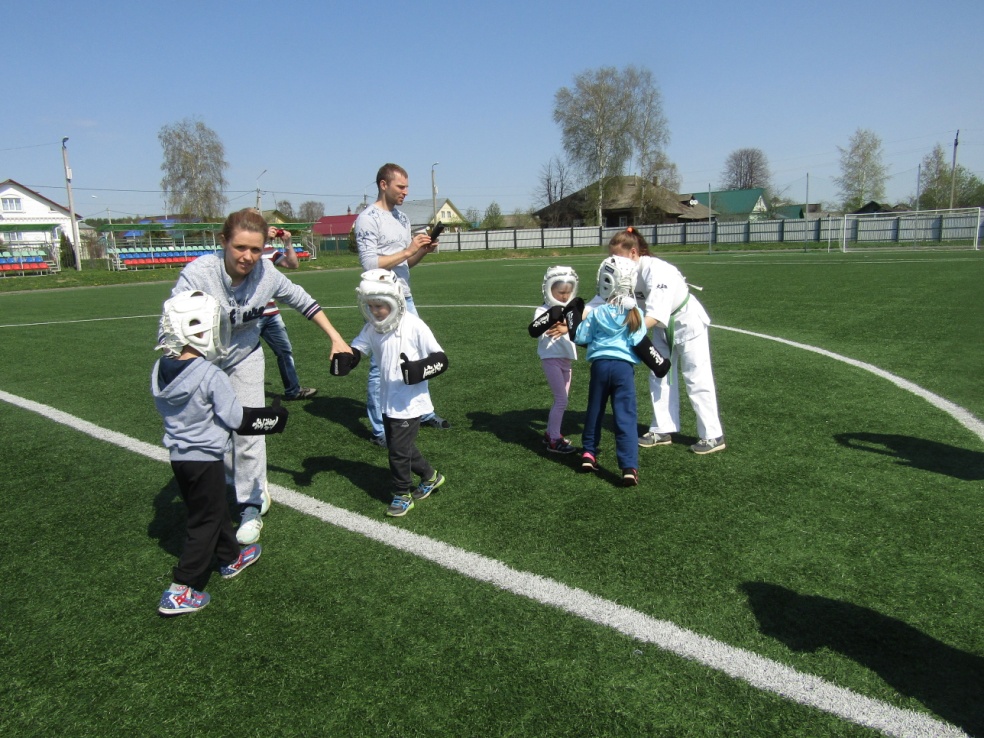 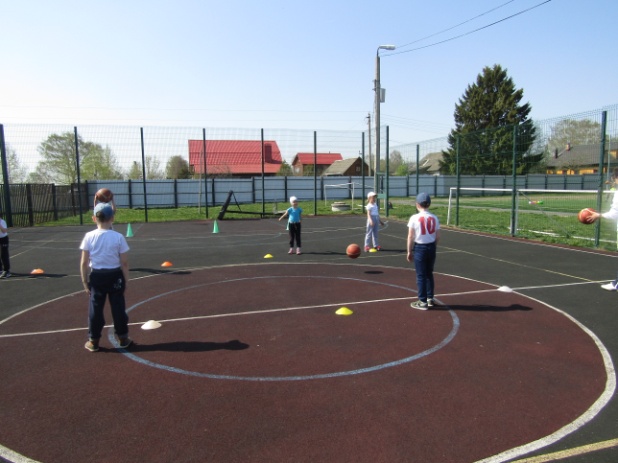 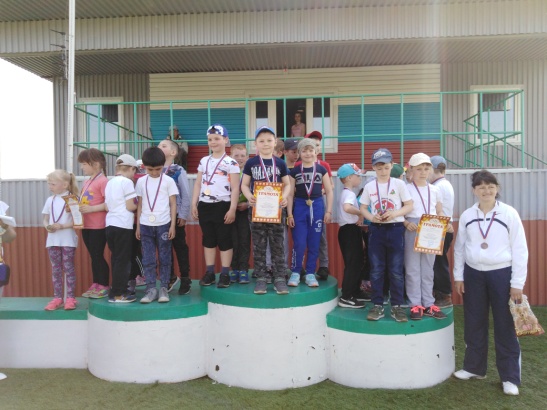 